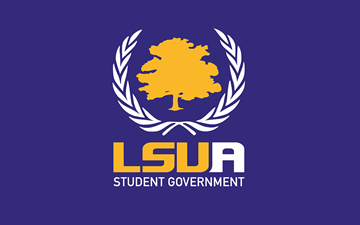    General Assembly Meeting MinutesSpring SessionFebruary 19th, 2019Sentry RoomGeneral Assembly Attendance: Executive Board: President Brazzel, Vice President Walls, Executive Secretary Devon Deville, and Treasurer BarrSenators: Aguilera, Sanders, and Morris Absent: Rogers, Adams, Fruge, and GallowAdvisor Attendance:	Haylie Malone Guest Attendance:   	Sara ThrasherCall to OrderPresident Brazzel calls the meeting to order at 3:26 p.m. Executive ReportWelcomeRoll Call/QuorumRoll call yields 6 of 11 voting members; Quorum is established.President’s ReportMeal Plans- President Brazzel is looking at revision. VC Moore is onboard. Other universities have more diversity. Minute Approval- VP walls moves to approve minutes and Morris seconds. Minutes pass with 6 ayes, 0 nays, and with 0 abstentions. Mulder Scholarship-Mrs. Gills would like two SG members to be on the council, and VP Walls and Aguilera volunteered. This will be on March 9th. Vice President’s ReportMarch 16th- SG has been asked to help with the spend a day at A event. SG will have tent set up along with games.Faculty Senate- VP Walls has been going to faculty senate meeting. He reports that Dr. Rowan would like more student input. Committee ReportsPublic Relations- Aguilera request help.Appropriations- Mrs. Thrasher ask for funds for a trip involving the allied health department, which wants to send students to LSUS to meet different individuals in the profession and compete in a quiz bowl. The funds will cover boarding and registration. Registration is $85 a person and rooms are $114 a night. Aguilera moves to discuss whether individual or group funds would be best and Sanders seconds. The funds will be on an individual basis. Aguilera moves to approve individual relief of $300 per person for 10 students and Sanders seconds. The motion passes with 6 ayes, 0 nays, and with 0 abstentions. EventsAdjournment- Morris leaves at 3:41 and so quorum lost.Minutes transcribed by Executive Secretary Devon Deville.